МКОУ  КГО «СОШ №1 г.Теберда им.И.П.Крымшамхалова»3 а класс.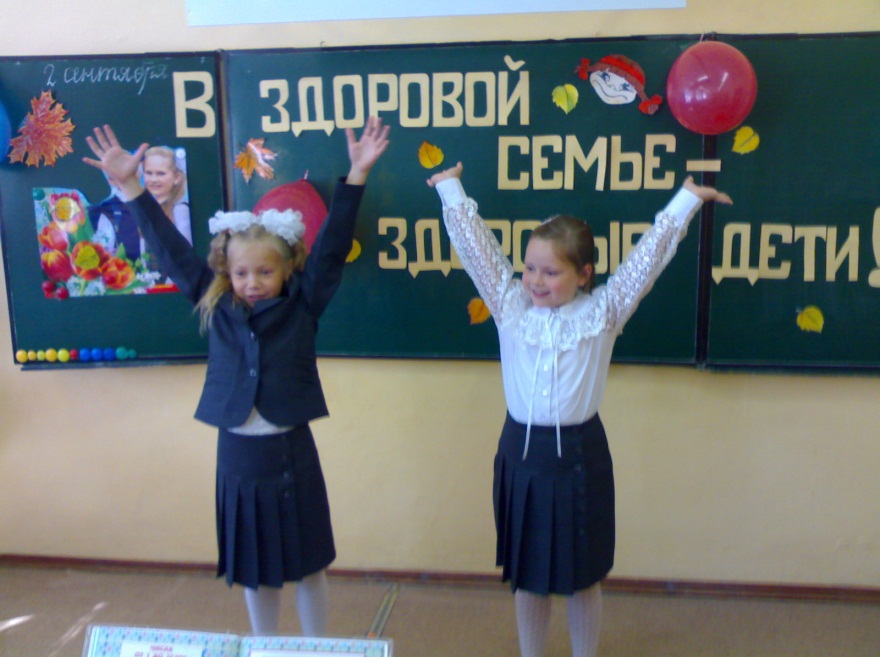 Классный час на тему: «В здоровой семье - здоровые дети!» (проводится совместно с родителями).Койчуева Л.А.Цель проведения:-сформировать представление о здоровье  как одной из главных ценностей человеческой жизни;-раскрыть  «секреты» здоровья;-воспитывать потребность вести здоровый образ жизни.Оборудование: презентация, проектор, экран, самовар. На доске тема .                                                        Ход классного часа:Слайд 1. Тема.- Здравствуйте, дорогие ребята! Здравствуйте, уважаемые гости!Как привычно звучит слово «здравствуйте», а что же оно означает?-Действительно, здоровье человека - это главная ценность в жизни. Здоровье не купишь за деньги. А что значит – быть здоровым? А как мы чувствуем себя, когда больны?( высказывания детей и родителей ) -  Болеть никто не любит. Это неприятно , ужасно грустно и  одиноко.- От чего зависит наше здоровье? (ответы детей и родителей).Слайд 2. Диаграмма.Беседа по диаграмме о составных частях здоровья.17-20% - внешняя среда и природно-климатические условия,8-10% - наследственные заболевания,8-10% - здравоохранение,45-55% - образ жизни!   - Как же мы должны жить, чтобы сохранить и укрепить своё здоровье? (высказывания детей )Слайд 3. «Секреты» здоровья.   На самом деле «секреты здоровья» просты и доступны всем :-занятия физкультурой, закаливание,-личная гигиена,-соблюдение режима дня,-здоровое питание,- отсутствие вредных привычек.Слайд 4. Цитата.   - Закон «Об образовании» (ст.18) возлагает всю ответственность за воспитание детей на семью, а все остальные социальные институты ( в том числе школьные учреждения) призваны содействовать и дополнять семейную воспитательную деятельность.Слайд 5. «Физкультурно-оздоровительная работа школы»   -Уроки физической культуры, турслёты ( осень, весна ), «Весёлые старты», «Богатырские потешки»,  «Папа, мама, я – спортивная семья» и т.д.  А на уроках – традиционные физкультминутки.   Проводится физкультминутка,   дети выполняют:Дружно встали. Раз! Два! Три!Мы теперь богатыри! (руки в стороны)Мы ладонь к глазам приставим,Ноги крепкие расставим.Поворачиваясь вправо, (поворот)Оглядимся величаво!И налево надо тоже ( поворот)Поглядеть из под ладошек.И направо,и ещё ( поворот)Через левое плечо! ( поворот)Буквой «л» расставим ноги.Точно в танце- руки в боки.Наклонились влево, вправо.Получается на славу!Слайд  6. Статистика класса: «Листок здоровья».I группа здоровья – 7 человек,II группа – 13 человек,III группа – 1 человек.    - Есть о чём задуматься. Одним из «секретов» здоровья является питание.    Дети читают стихи:  1. В жизни нам необходимоОчень много витаминов, Всех сейчас не перечесть.Нужно нам побольше естьМясо, овощи и фрукты –Натуральные продукты!А вот чипсы, знай всегда, Очень вредная еда!2. Кушай  овощи и фрукты,Рыбу, молокопродукты-Вот полезная еда, витаминами полна!3. «С» - важнейший витамин,Всем вокруг необходим,Лучше средства в мире нетУкреплять иммунитет.Каждый день съедай лимон-Будешь крепок и силён, Перестанешь ты болетьИ от счастья будешь петь!4.  Витамины группы «В»Пользу принесут тебе.Надо их употреблять,Чтобы нервы укреплять,Улучшать обмен веществ,Уменьшать излишний вес.Слайд 7. «Сделай правильный выбор»Даны продукты: апельсины, сухарики со вкусом бекона, творог, овсяная каша, кока-кола, гамбургер, чеснок, рыбные котлеты. Дети обосновывают свой выбор.Слайд 8. Свойства кока-колы очищать ржавчину с гвоздей и накипь в чайнике.«  Ребёнок учится тому, что видит у себя в дому,Родители- пример ему…» Себастьян Брант.Выступление  2-3  родителей о формировании ЗОЖ в своей семье с презентацией.- Действительно, здесь собрались люди неравнодушные к своему здоровью.Подведение итога, повторение «секретов» здоровья.Чтение детьми стихотворений:Чтоб здоровье сохранить,Организм свой укрепить,Знает вся моя семья-Должен быть режим у дня!Следует, конечно,  знать-Нужно всем подольше спать.Ну, а утром не лениться-На зарядку становиться!Чистить зубы, умываться,и почаще улыбаться,закаляться и тогда-не страшна нам всем хандра.Чтобы ни один микроб Не попал случайно в рот,Руки мыть перед едойНужно мылом и водой!Солнце, воздух и вода-Наши лучшие друзья.С ними будем мы дружить,Чтоб здоровье укрепить.На прогулку выходи,Свежим воздухом дыши.Только помни при уходе:Одевайся по погоде!Ну, а если уж случилось:Разболеться получилось,Знай, к врачу тебе пора.Он поможет нам всегда.Вот те добрые советы,В них и спрятаны секреты, Как здоровье сохранить.Научись его ценить!Чаепитие с чаем на травах и русскими блинами.Здоровье – неоценимое богатство в жизни каждого человека. Недаром говорят: «Здоров будешь – все добудешь!». Так будьте все здоровы! 